Определить разницу давлений дельтаР=Рb-Pa в сосудах а с глицерином и b с водой, если разбежка уровней рути в трубках дифференциального рутного манометра равна h=30 см(на картинке оба сосуда с водой! у меня один с глицерином)Надо подробное решение с объяснением каждой формулы и каждого шага.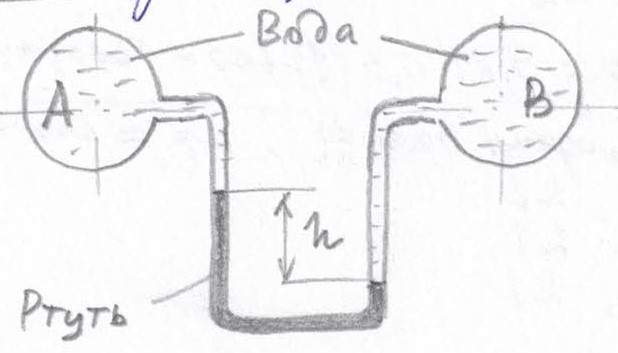 